Publicado en   el 28/01/2015 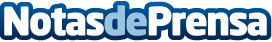 Nueva reunión entre Administración y sector privado para el impulso de la reutilización de la Información del Sector PúblicoDatos de contacto:Nota de prensa publicada en: https://www.notasdeprensa.es/nueva-reunion-entre-administracion-y-sector Categorias: Innovación Tecnológica http://www.notasdeprensa.es